Об утверждении муниципальной  программы «Содействие развитию малого и среднего предпринимательства в муниципальном районе Пестравский Самарской области на 2021-2025 годы»В целях развития малого и среднего предпринимательства на территории муниципального района Пестравский Самарской области, в соответствии с Федеральным законом от 06.10.2003 № 131-ФЗ «Об общих принципах организации местного самоуправления в Российской Федерации», Федеральным законом от 24.07.2007 № 209-ФЗ «О развитии малого и среднего предпринимательства в Российской Федерации», руководствуясь статьями 41, 43 Устава муниципального района Пестравский Самарской области, администрация муниципального района Пестравский Самарской области ПОСТАНОВЛЯЕТ:Утвердить прилагаемую муниципальную программу «Содействие развитию малого и среднего предпринимательства в муниципальном районе Пестравский Самарской области на 2021-2025 годы».Опубликовать настоящее постановление в районной газете «Степь» и разместить на официальном Интернет-сайте муниципального района Пестравский. Ответственному исполнителю муниципальной программы совместно с инженером–системным программистом отдела информатизации администрации муниципального района Пестравский Самарской области (Павлов С.А.) в 10-дневный срок с даты утверждения настоящего постановления осуществить государственную регистрацию муниципальной программы в федеральном Реестре документов стратегического планирования в государственной информационной системе «Управления» в установленном порядке. Контроль за исполнением настоящего постановления возложить на заместителя Главы муниципального района Пестравский по экономике, инвестициям и потребительскому рынку Смирнову С.В.Глава муниципального района Пестравский                                          С.В. ЕрмоловМалютина 88467421184Приложение  к постановлению  администрациимуниципального района ПестравскийСамарской области от _____________ № _____МУНИЦИПАЛЬНАЯ ПРОГРАММА«СОДЕЙСТВИЕ РАЗВИТИЮ МАЛОГО И СРЕДНЕГО ПРЕДПРИНИМАТЕЛЬСТВА В МУНИЦИПАЛЬНОМ РАЙОНЕ ПЕСТРАВСКИЙ САМАРСКОЙ ОБЛАСТИ НА 2021-2025 ГОДЫ»Паспорт муниципальной программы«Содействие развитию малого и среднего предпринимательствав муниципальном районе Пестравский Самарской области на 2021-2025годы»1. Характеристика текущего состояния, основные проблемы развития малого и среднего предпринимательства муниципального района Пестравский Самарской области, показатели и анализ социальных, финансово-экономических и прочих рисков реализации муниципальной программыУспешное предпринимательство является одной из основ социально-экономического благополучия жителей района, способствующее насыщению товарного рынка конкурентоспособной продукцией и услугами, повышению занятости населения путем сохранения и создания дополнительных рабочих мест, внедрению новых форм организации производства, финансирования и сбыта, приближению товаров и услуг потребителю. Перспективы развития экономики муниципального района Пестравский, ее устойчивость к конъюнктуре рынка в полной мере зависит от развития малого и среднего предпринимательства. На территории района имеется большой потенциал развития таких сфер деятельности как:- развитие сельскохозяйственного производства и перерабатывающей промышленности, как приоритетных отраслей экономики района, прирост выручки предприятий этих отраслей;- развитие семейных животноводческих ферм;- развитие сельского туризма.Анализ факторов, влияющих на развитие малого и среднего предпринимательства, показывает, что существующие проблемы можно решить объединенными усилиями и согласованными действиями самих  субъектов малого предпринимательства, их общественных объединений, структур поддержки малого предпринимательства, органов государственной власти Самарской области и органов местного самоуправления. Основные доли в общей структуре занимают торговая сфера деятельности – 30,7%, грузоперевозки – 24,3%, сельское хозяйство – 18,8%, на остальные виды деятельности приходится 26,2%.На 10.05.2021 по данным Единого реестра субъектов малого и среднего предпринимательства ФНС России в муниципальном районе Пестравский Самарской области зарегистрировано 453 субъекта МСП, в том числе 377 индивидуальных предпринимателей. Это составляет 99,3% по отношению к аналогичному периоду прошлого года (сокращение численности произошло за счет перехода на новый режим налогообложения НПД). За 4 месяца 2021 года зарегистрировались 29 новых субъектов малого и среднего предпринимательства, т.е. осуществляющие деятельность менее одного года. Количество малых предприятий по состоянию на 10.05.2021 составило 17 единиц, по отношению к прошлому году увеличилось на 13,3%. Современный потребительский рынок функционирует стабильно, насыщен товарами и услугами. По состоянию на 01.06.2021 на потребительском рынке в районе функционирует 119 стационарных магазинов общей площадью торгового зала 10,9 тыс. кв. метров, 32 объекта бытового обслуживания. Общественное питание в районе представлено предприятиями различных форматов: - открытой сети - 10 (посадочных мест - 762); - столовых при учебных заведениях - 10 (посадочных мест – 553).На территории района имеется большой потенциал развития таких сфер деятельности как:- развитие сельскохозяйственного производства и перерабатывающей промышленности, как приоритетных отраслей экономики района, прирост выручки предприятий этих отраслей;- развитие семейных животноводческих ферм;- развитие сельского туризма.Анализ факторов, влияющих на развитие малого и среднего предпринимательства, показывает, что существующие проблемы можно решить объединенными усилиями и согласованными действиями самих  субъектов малого предпринимательства, их общественных объединений, структур поддержки малого предпринимательства, органов государственной власти Самарской области и органов местного самоуправления.Необходим комплексный и последовательный подход, рассчитанный на долгосрочный период, который предполагает использование программно-целевых методов, обеспечивающих увязку реализации мероприятий по срокам, ресурсам, исполнителям, а также организацию процесса управления и контроля.В то же время потенциал развития малого и среднего предпринимательства в муниципальном районе Пестравский Самарской области в настоящее время реализован не полностью.На сегодняшний день основными барьерами, которые препятствуют развитию субъектов малого и среднего предпринимательства в муниципальном районе, являются:- несовершенство нормативно-правовой базы;- низкая инновационная и инвестиционная активность малых и средних предприятий;- недостаточность собственного капитала и оборотных средств;- отсутствие у начинающих предпринимателей необходимых финансовых ресурсов для организации и развития собственного дела;- дефицит кадрового обеспечения;- высокие тарифы ресурсоснабжающих организаций;- недостаточное развитие муниципальной инфраструктуры развития и поддержки малого и среднего предпринимательства в муниципальном районе.Кроме того в процессе своей деятельности малый и средний бизнес сталкивается и с другими проблемами:- недостаточность информационной базы;- слабая развитость предпринимательства в отдаленных населенных пунктах.Одним из инструментов поддержки малого и среднего предпринимательства является реализация национального проекта «Малое и среднее предпринимательство и поддержка индивидуальной предпринимательской инициативы» на региональном уровне. Показатели, предусмотренные национальным проектом, включены в настоящую муниципальную программу и направлены на преодоление негативного влияния факторов, препятствующих эффективному развитию малого и среднего предпринимательства. Реализация программных мероприятий позволит создать наиболее благоприятные условия для успешного развития предпринимательства в районе.2. Приоритеты и цели региональной и районной политики в сфере развития малого и среднего предпринимательства в муниципальном районе Пестравский Самарской области, цели и задачи, планируемые конечные результаты реализации муниципальной программы2.1. Приоритеты региональной и районной политики в сфере развития малого и среднего предпринимательстваВ соответствии с Федеральным законом от 28 июня 2014 г. N 172-ФЗ "О стратегическом планировании в Российской Федерации" (далее – ФЗ № 172) муниципальная программа является документом стратегического планирования, разрабатываемым на уровне муниципального образования.В соответствии со статьей 6 ФЗ № 172 к полномочиям органов местного самоуправления относится, в том числе, разработка, мониторинг и контроль реализации документов стратегического планирования, которые обеспечивают наиболее эффективное достижение целей и задач социально-экономического развития муниципального образования. 2.2. Цель и задачи муниципальной программыЦелью муниципальной программы является обеспечение благоприятных условий для развития и повышения конкурентоспособности малого и среднего предпринимательства на территории муниципального района Пестравский Самарской области. Для достижения поставленной цели необходимо решение следующих задач:- увеличение численности занятых в сфере малого и среднего предпринимательства, в том числе за счет легализации теневого сектора экономики;- улучшение условий ведения предпринимательской деятельности (снижение административной нагрузки на малые и средние предприятия, расширение имущественной поддержки субъектов МСП);- акселерация субъектов малого и среднего предпринимательства (развитие системы информационной и консультационной поддержки субъектов малого и среднего предпринимательства по вопросам эффективного управления, направленного на повышение конкурентоспособности продукции (работ, услуг) и ее продвижение на внутренние и внешние рынки);- популяризация предпринимательства (формирование положительного образа предпринимательства, вовлечение различных категорий граждан, включая самозанятых в сектор малого и среднего предпринимательства, в том числе создание новых субъектов МСП).2.3. Планируемые конечные результаты реализации муниципальной программы, характеризующие целевое состояние (изменение состояния) в сфере реализации муниципальной программыРеализация программных мероприятий направлена на достижение следующих результатов:- прирост численности занятых в сфере малого и среднего предпринимательства, в том числе за счет легализации до 2350 человек;- прирост численности занятых в сфере малого и среднего предпринимательства за счет легализации теневого сектора экономики  до 55 человек;- прирост численности самозанятых граждан, зафиксировавших свой статус и применяющих специальный налоговый режим "Налог на профессиональный доход" (НПД) до 220 человек;- развитие межрегиональных контактов, повышение конкурентоспособности субъектов малого и среднего предпринимательства, продвижение продукции (работ, услуг) субъектов МСП; - повышение грамотности, осведомленности в части ведения предпринимательской деятельности;- информированность субъектов МСП, физических лиц (потенциальных предпринимателей, самозанятых), получивших информационно-консультационную услугу при поддержке ИКАСО;- увеличение количества организаций, индивидуальных предпринимателей осуществляющих свою деятельность в сфере социально ориентированного предпринимательства;- увеличение количества индивидуальных предпринимателей, применяющих патентную систему налогообложения;- обеспечение доступности кредитных ресурсов через механизм поручительств и гарантий;- популяризация экспортной деятельности, увеличение количества субъектов МСП, выведенных на экспорт при поддержке центров координации поддержки экспортно-ориентированных субъектов МСП;- популяризация предпринимательства (лучших представителей) и вовлечения населения, проживающего на территории муниципального района Пестравский в предпринимательскую деятельность;- улучшение условий ведения бизнеса на территории муниципального района Пестравский Самарской области, выражающееся в снижении инвестиционных и предпринимательских рисков, повышении конкурентоспособности продукции (работ, услуг) малого и среднего предпринимательства. 3. Сроки и этапы реализации муниципальной программы в целом с указанием промежуточных результатовСроки реализации муниципальной программы с 2021 по 2025 годы. Муниципальная программа реализуется в один этап. Реализация муниципальной программы не предусматривает выделение отдельных этапов, поскольку программные мероприятия рассчитаны на реализацию в течение всего периода действия муниципальной программы.4. Меры правового и муниципального регулирования в развитии малого и среднего предпринимательства в муниципальном районе Пестравский Самарской области, направленных на достижение целей муниципальной программыУсловия и порядок для оказания поддержки субъектам малого и среднего предпринимательства и организациям, образующим инфраструктуру их поддержки, является соответствие субъектов МСП требованиям, установленным статьей 4 Федерального закона от 24.07.2007 № 209-ФЗ "О развитии малого и среднего предпринимательства в Российской Федерации" (далее – ФЗ № 209), за исключением субъектов МСП, указанных в частях 3 и 4 статьи 14 ФЗ № 209.Порядок обращения субъектов МСП за оказанием поддержки и сроки рассмотрения таких обращений соответствует требованиям, установленным частями 2 и 6 статьи 14 ФЗ № 209.5. Перечень показателей (индикаторов) муниципальной программы с указанием плановых значений по годам ее реализации и за весь период ее реализацииПеречень целевых показателей, характеризующих ежегодный ход и итоги реализации муниципальной программы, представлен в приложении № 2 к муниципальной программе.6. Информация о ресурсном обеспечении муниципальной программы за счет средств областного бюджета, федерального бюджета, местных бюджетов и внебюджетных источников (в разрезе главных распорядителей средств местного бюджета, планов мероприятий (мероприятий) органов местного самоуправления муниципального района Пестравский Самарской области, муниципальных учреждений, включенных в муниципальную программуРеализация муниципальной программы осуществляется за счет средств бюджета муниципального района Пестравский Самарской области. Объем финансирования муниципальной программы в 2021 – 2025 годах составит 3300,0 тыс. рублей, в том числе:2021 г. – 500,0 тыс. руб.;2022 г. – 700,0 тыс. руб.;2023 г. – 700,0 тыс. руб.;2024 г. – 700,0 тыс. руб.;2025 г. – 700,0 тыс. руб.Объем финансирования по мероприятиям муниципальной программы представлен в приложении № 1 к муниципальной программе.Реализация мероприятий, предусмотренных пунктами 2.1, 4.1, 4.2 приложения № 1 к муниципальной программе осуществляется в форме бюджетных ассигнований на предоставление субсидий бюджетным учреждениям на финансовое обеспечение выполнения ими муниципального задания.В форме бюджетных ассигнований на обеспечение выполнения функций муниципальных казенных учреждений финансируется мероприятие, предусмотренное пунктом 4.3 приложения № 1 к муниципальной программе.7. Методика комплексной оценки эффективностиреализации муниципальной программыКомплексная оценка эффективности реализации муниципальной программы осуществляется ежегодно в течение всего срока её реализации и по окончании её реализации и включает в себя оценку степени выполнения мероприятий муниципальной программы и оценку эффективности реализации муниципальной программы.Оценка степени выполнения мероприятий муниципальной программы представляет собой отношение количества выполненных мероприятий к общему количеству запланированных мероприятий. Оценка эффективности реализации муниципальной программы основана на достижениях показателей (индикаторов) муниципальной программы за отчетный год и за весь период её реализации с учетом объемов ресурсов как направленных бюджетных средств на её реализацию, так и освоенных в ходе её реализации. Методика комплексной оценки эффективности реализации муниципальной программы определена в приложении 3 к настоящей муниципальной программе.Критерии комплексной оценки эффективности реализации муниципальной программы представлены в приложении 4 к настоящей муниципальной программе.Годовой отчет о ходе реализации эффективности муниципальной программы составляется по форме, определенной приложением 5 к муниципальной программе.    Приложение № 1                                                                                                                                                                               к муниципальной программе«Содействие развитию малого и среднего предпринимательства в муниципальномрайоне Пестравский Самарской области                                                                                                                                                                                   на 2021 – 2025 годы»ПЕРЕЧЕНЬ МЕРОПРИЯТИЙПриложение № 2                                                                                                                                                                              к муниципальной программе«Содействие развитию малого и среднего предпринимательства в муниципальномрайоне Пестравский Самарской области                                                                                                                                                                                        на 2021 – 2025 годы»ПЕРЕЧЕНЬ  показателей (индикаторов), характеризующих ежегодныйход и итоги реализации муниципальной программы.МЕТОДИКАоценки эффективности реализации муниципальной  программы«Содействие развитию малого и среднего предпринимательства в муниципальном районе Пестравский Самарской области на 2021-2025 годы».Оценка эффективности реализации муниципальной программы осуществляется администрацией муниципального района Пестравкий Самарской области путем установления степени достижения ожидаемых результатов, а также сравнения текущих значений показателей (индикаторов) с их целевыми значениями.Оценка эффективности реализации муниципальной программы осуществляется ежегодно в течение всего срока реализации муниципальной программы и в целом по окончании ее реализации.	Эффективность реализации муниципальной программы с учетом финансирования оценивается путем соотнесения степени достижения основных целевых показателей (индикаторов) муниципальной программы к уровню ее финансирования с начала реализации. Комплексный показатель эффективности рассчитывается по формуле.	где N		- общее число целевых показателей (индикаторов);	Xn		- плановое значение n-го целевого показателя (индикатора);	Xn		- текущее значение n-го целевого показателя (индикатора);	F 		- плановая сумма финансирования по муниципальной программе;	F		- сумма финансирования (расходов) на текущую дату.Для расчета комплексного показателя эффективности R  используются все целевые показатели (индикаторы), приведенные в приложении 2 к муниципальной программе.Приложение № 4                                                                           к муниципальной программе                                                                                «Содействие развитию малого и среднего предпринимательства                                                           в муниципальном районе                                                                            Пестравский Самарской области                                                                                                на 2021 – 2025 годы»КРИТЕРИИкомплексной оценки эффективности реализации муниципальной программыКомплексная оценка эффективности реализации муниципальной программы осуществляется ежегодно в течение всего срока ее реализации и по окончании ее реализации и включает в себя оценку степени выполнения мероприятий муниципальной программы и оценку эффективности реализации муниципальной программы.Оценка степени выполнения мероприятий муниципальной программы представляет собой отношение количества выполненных мероприятий к общему количеству запланированных мероприятий. Эффективность реализации муниципальной программы признается низкой:при значении показателя эффективности реализации муниципальной программы менее 80 процентов и степени выполнения мероприятий муниципальной программы менее 80 процентов;при значении показателя эффективности реализации муниципальной программы менее 80 процентов и степени выполнения мероприятий муниципальной программы более или равной 80 и менее 100 процентов;при значении показателя эффективности реализации муниципальной программы менее 80 процентов и степени выполнения мероприятий муниципальной программы равной 100 процентов;при значении показателя эффективности реализации муниципальной программы более или равном 80 процентов и менее или равном 100 процентов, но степени выполнения мероприятий муниципальной программы менее                 80 процентов;при значении показателя эффективности реализации муниципальной программы более 100 процентов и степени выполнения мероприятий муниципальной программы менее 80 процентов.Муниципальная программа признается эффективной:при значении показателя эффективности реализации муниципальной программы (в пределах) более или равном 80 процентов и менее или равном 100 процентов и степени выполнения мероприятий муниципальной программы (в пределах) более или равной 80 и менее 100 процентов;при значении показателя эффективности реализации муниципальной программы более 100 процентов и степени выполнения мероприятий муниципальной программы более или равной 80 процентов или менее                   100 процентов.Эффективность реализации муниципальной программы признается высокой:при значении показателя эффективности реализации муниципальной программы более или равном 80 процентов или менее или равном                          100 процентов и степени выполнения мероприятий муниципальной программы равной 100 процентов;при значении показателя эффективности реализации муниципальной программы более 100 процентов и степени выполнения мероприятий муниципальной программы равной 100 процентов.Приложение № 5                                                                                    к муниципальной программе                                                                                «Содействие развитию малого                                                                                                      и среднего предпринимательства                                           в муниципальном районе                                                                         Пестравский Самарской области                                                                                                 на 2021 – 2025 годы»Годовой отчетО ходе реализации эффективности муниципальной программы«Содействие развитию малого и среднего предпринимательства в муниципальном районе Пестравский Самарской области на 2021-2025 годы».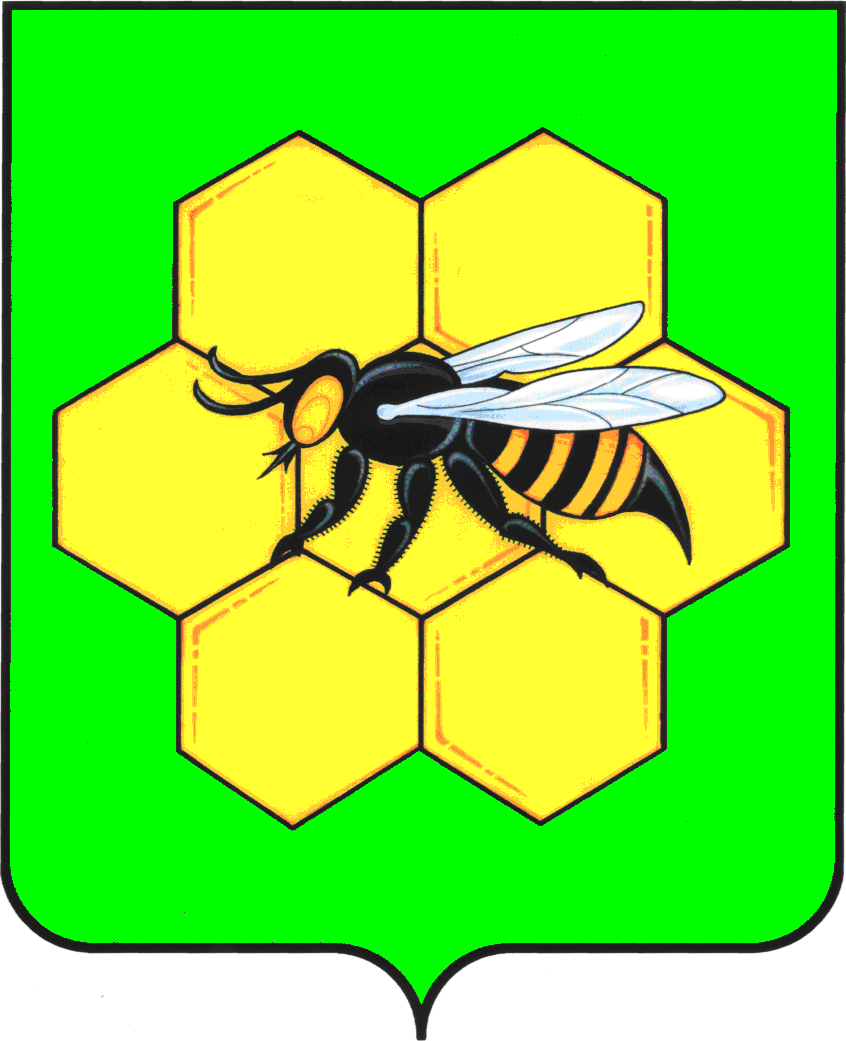 ПРОЕКТАДМИНИСТРАЦИЯМУНИЦИПАЛЬНОГО РАЙОНА ПЕСТРАВСКИЙСАМАРСКОЙ ОБЛАСТИПОСТАНОВЛЕНИЕот___________ № _____НаименованиемуниципальнойпрограммыМуниципальная программа «Содействие развитию малого и среднего предпринимательства в муниципальном районе Пестравский Самарской области на 2021-2025 годы»(далее – муниципальная программа).Дата принятия решения о разработке муниципальной программыОтветственный исполнитель муниципальной программыАдминистрация муниципального района Пестравский Самарской областиУчастники муниципальнойпрограммы- структурные подразделения администрации муниципального района Пестравский Самарской области; - администрации сельских поселений муниципального района Пестравский Самарской области (по согласованию);- МБУ «Центр административно-хозяйственного обеспечения муниципального района Пестравский Самарской области»; - МКУ «Управление сельского хозяйства муниципального района Пестравский Самарской области»;  - МКУ «Отдел по управлению муниципальным имуществом и земельными ресурсами администрации муниципального района Пестравский Самарской области»Цели муниципальной программыОбеспечение благоприятных условий для развития и повышения конкурентоспособности малого и среднего   предпринимательства на территории муниципального района Пестравский Самарской области.Задачи муниципальной программы- увеличение численности занятых в сфере малого и среднего предпринимательства, в том числе за счет  легализации теневого сектора экономики;- улучшение условий ведения предпринимательской деятельности (снижение административной нагрузки на малые и средние предприятия, расширение имущественной поддержки субъектов МСП, самозанятым гражданам);- акселерация субъектов малого и среднего предпринимательства (развитие системы информационной и консультационной поддержки субъектов малого и среднего предпринимательства по вопросам эффективного управления, направленного на повышение конкурентоспособности продукции (работ, услуг) и ее продвижение на внутренние и внешние рынки);- популяризация предпринимательства (формирование положительного образа предпринимательства, вовлечение различных категорий граждан, включая самозанятых в сектор малого и среднего предпринимательства, в том числе создание новых субъектов МСП).Показатели (индикаторы) муниципальной программыОтражены в Приложении № 2 к муниципальной программеПланы мероприятийс указанием сроков реализацииПеречень мероприятий изложен в приложение № 1 к муниципальной программеЭтапы и сроки реализации муниципальной программы2021 – 2025 годы, муниципальная программа реализуется в один этапОбъемы бюджетных ассигнований муниципальнойпрограммыОбщий объем средств, направляемых на реализацию мероприятий муниципальной программы в 2021-2025 годах, составляет 3300,0 тыс. руб., в том числе: Бюджет муниципального района Пестравский:2021 г. – 500,0 тыс. руб.;2022 г. – 700,0 тыс. руб.;2023 г. – 700,0 тыс. руб.;2024 г. – 700,0 тыс. руб.; 2025 г. – 700,0 тыс. руб.и ежегодно уточняется по ходу реализации муниципальной программы.Ожидаемые результаты реализации муниципальной программы Основными ожидаемыми результатами в сфере малого и среднего предпринимательства к 31 декабря 2025 года должны стать:- прирост численности занятых в сфере малого и среднего предпринимательства, в том числе за счет легализации до 2350 чел.;- прирост численности занятых в сфере малого и среднего предпринимательства за счет легализации теневого сектора экономики  до 55 чел.;- прирост численности самозанятых граждан, зафиксировавших свой статус и применяющих специальный налоговый режим "Налог на профессиональный доход" (НПД) до  220 чел.;- развитие межрегиональных контактов, повышение конкурентоспособности субъектов малого и среднего предпринимательства, продвижение продукции (работ, услуг) субъектов МСП; - повышение грамотности, осведомленности в части ведения предпринимательской деятельности;- информированность субъектов МСП, физических лиц (потенциальных предпринимателей, самозанятых), получивших информационно-консультационную услугу при поддержке ИКАСО;- увеличение количества организаций, индивидуальных предпринимателей осуществляющих свою деятельность в сфере социально ориентированного предпринимательства;- увеличение количества индивидуальных предпринимателей, применяющих патентную систему налогообложения; - обеспечение доступности кредитных ресурсов через механизм поручительств и гарантий;- популяризация экспортной деятельности, увеличение количества субъектов МСП, выведенных на экспорт при поддержке центров координации поддержки экспортно-ориентированных субъектов МСП;- популяризация предпринимательства (лучших представителей) и вовлечения населения, проживающего на территории муниципального района Пестравский Самарской области в предпринимательскую деятельность;- улучшение условий ведения бизнеса на территории муниципального района Пестравский Самарской области, выражающееся в снижении инвестиционных и предпринимательских рисков, повышении конкурентоспособности продукции (работ, услуг) малого и среднего предпринимательства.№Содержание  мероприятийСодержание  мероприятийОтветственныеисполнителиСрок реализацииОбъем финансирования по годам тыс. руб.Объем финансирования по годам тыс. руб.Объем финансирования по годам тыс. руб.Объем финансирования по годам тыс. руб.Объем финансирования по годам тыс. руб.Объем финансирования по годам тыс. руб.Объем финансирования по годам тыс. руб.Ожидаемый результат№Содержание  мероприятийСодержание  мероприятийОтветственныеисполнителиСрок реализации2021202220232023202420242025Ожидаемый результатЗадача 1: Увеличение численности занятых в сфере малого и среднего предпринимательстваЗадача 1: Увеличение численности занятых в сфере малого и среднего предпринимательстваЗадача 1: Увеличение численности занятых в сфере малого и среднего предпринимательстваЗадача 1: Увеличение численности занятых в сфере малого и среднего предпринимательстваЗадача 1: Увеличение численности занятых в сфере малого и среднего предпринимательстваЗадача 1: Увеличение численности занятых в сфере малого и среднего предпринимательстваЗадача 1: Увеличение численности занятых в сфере малого и среднего предпринимательстваЗадача 1: Увеличение численности занятых в сфере малого и среднего предпринимательстваЗадача 1: Увеличение численности занятых в сфере малого и среднего предпринимательстваЗадача 1: Увеличение численности занятых в сфере малого и среднего предпринимательстваЗадача 1: Увеличение численности занятых в сфере малого и среднего предпринимательстваЗадача 1: Увеличение численности занятых в сфере малого и среднего предпринимательства1.1Деятельность служащих органа местного самоуправления, исполняющих задачи по решению вопросов местного значения в области содействия развитию малого и среднего предпринимательства муниципального района Пестравский Самарской области, в том числе организация деятельности по легализации работающих в «тени»:- проведение совместных мероприятий с правоохранительными органами по выявлению и легализации лиц, осуществляющих предпринимательскую деятельность без государственной регистрации в качестве юридического лица или индивидуального предпринимателя;- проведение мероприятий в рамках полномочий межведомственной комиссии по легализации трудовых отношений граждан и принятию мер по погашению задолженности по заработной плате.Деятельность служащих органа местного самоуправления, исполняющих задачи по решению вопросов местного значения в области содействия развитию малого и среднего предпринимательства муниципального района Пестравский Самарской области, в том числе организация деятельности по легализации работающих в «тени»:- проведение совместных мероприятий с правоохранительными органами по выявлению и легализации лиц, осуществляющих предпринимательскую деятельность без государственной регистрации в качестве юридического лица или индивидуального предпринимателя;- проведение мероприятий в рамках полномочий межведомственной комиссии по легализации трудовых отношений граждан и принятию мер по погашению задолженности по заработной плате.Администрация муниципального района Пестравский Самарской области2021-2025В рамках текущей деятельностиВ рамках текущей деятельностиВ рамках текущей деятельностиВ рамках текущей деятельностиВ рамках текущей деятельностиВ рамках текущей деятельностиВ рамках текущей деятельности - прирост численности занятых в сфере малого и среднего предпринимательства, в том числе за счет легализации;- прирост численности занятых в сфере малого и среднего предпринимательства за счет легализации теневого сектора экономики;- прирост численности самозанятых граждан, зафиксировавших свой статус и применяющих специальный налоговый режим "Налог на профессиональный доход" (НПД)1.2Проведение информационной кампании: по популяризации института самозанятых; о законодательном закреплении введения специального налогового режима для самозанятых граждан на всей территории РФ на основе анализа практики реализации пилотного проекта для самозанятых.Проведение информационной кампании: по популяризации института самозанятых; о законодательном закреплении введения специального налогового режима для самозанятых граждан на всей территории РФ на основе анализа практики реализации пилотного проекта для самозанятых.ГКУ СО «ИКАСО», администрация муниципального района Пестравский Самарской области2021-2025В рамках текущей деятельностиВ рамках текущей деятельностиВ рамках текущей деятельностиВ рамках текущей деятельностиВ рамках текущей деятельностиВ рамках текущей деятельностиВ рамках текущей деятельности - прирост численности занятых в сфере малого и среднего предпринимательства, в том числе за счет легализации;- прирост численности занятых в сфере малого и среднего предпринимательства за счет легализации теневого сектора экономики;- прирост численности самозанятых граждан, зафиксировавших свой статус и применяющих специальный налоговый режим "Налог на профессиональный доход" (НПД)Задача 2: Улучшение условий ведения предпринимательской деятельности.  Задача 2: Улучшение условий ведения предпринимательской деятельности.  Задача 2: Улучшение условий ведения предпринимательской деятельности.  Задача 2: Улучшение условий ведения предпринимательской деятельности.  Задача 2: Улучшение условий ведения предпринимательской деятельности.  Задача 2: Улучшение условий ведения предпринимательской деятельности.  Задача 2: Улучшение условий ведения предпринимательской деятельности.  Задача 2: Улучшение условий ведения предпринимательской деятельности.  Задача 2: Улучшение условий ведения предпринимательской деятельности.  Задача 2: Улучшение условий ведения предпринимательской деятельности.  Задача 2: Улучшение условий ведения предпринимательской деятельности.  Задача 2: Улучшение условий ведения предпринимательской деятельности.  Задача 2: Улучшение условий ведения предпринимательской деятельности.  2.1Представление продукции субъектов МСП, производимой на территории муниципального района Пестравский, на  выставках, ярмарках, форумах и прочих социально-значимых мероприятиях. Администрация муниципального района Пестравский Самарской области, МБУ «Центр административно-хозяйственного обеспечения муниципального района Пестравский Самарской области»Администрация муниципального района Пестравский Самарской области, МБУ «Центр административно-хозяйственного обеспечения муниципального района Пестравский Самарской области»2021-2025200300300300300300300Повышение конкурентоспособности СМСП, продвижение продукции (работ, услуг) СМСП, развитие,межрегиональных контактов.2.2Организация и проведение информационной кампании, для субъектов малого и среднего предпринимательства о внесении изменений в законодательство РФ в части улучшения условий ведения предпринимательской деятельностиадминистрация муниципального района Пестравский Самарской областиадминистрация муниципального района Пестравский Самарской области2021-2025В рамках текущей деятельностиВ рамках текущей деятельностиВ рамках текущей деятельностиВ рамках текущей деятельностиВ рамках текущей деятельностиВ рамках текущей деятельностиВ рамках текущей деятельностиПовышение грамотности, осведомленности в части ведения предпринимательской деятельности.2.3Организация и проведение семинаров, тренингов для малого и среднего предпринимательства по вопросам юридического, правового характера и вопросам ведения бизнеса.Оказание бесплатных информационных, консультационных и образовательных услуг начинающим СМСП, а также гражданам, желающим организовать собственный бизнес (для различных групп населения: молодежь, женщины, пенсионеры и т.д.)ГКУ СО «ИКАСО», администрация муниципального района Пестравский Самарской областиГКУ СО «ИКАСО», администрация муниципального района Пестравский Самарской области2021-2025В рамках текущей деятельностиВ рамках текущей деятельностиВ рамках текущей деятельностиВ рамках текущей деятельностиВ рамках текущей деятельностиВ рамках текущей деятельностиВ рамках текущей деятельности- увеличение количества СМСП, физических лиц (потенциальных предпринимателей, самозанятых), получивших информационно-консультационную услугу при поддержке ИКАСО;- увеличение вновь зарегистрированных СМСП и самозанятых граждан;- увеличение количества организаций, осуществляющих свою деятельность в сфере социально ориентированного предпринимательства;- увеличение количества индивидуальных предпринимателей, применяющих патентную систему налогообложения.Итого по разделу:Итого по разделу:Итого по разделу:Итого по разделу:Итого по разделу:200300300300300300300Задача 3: Акселерация субъектов малого и среднего предпринимательстваЗадача 3: Акселерация субъектов малого и среднего предпринимательстваЗадача 3: Акселерация субъектов малого и среднего предпринимательстваЗадача 3: Акселерация субъектов малого и среднего предпринимательстваЗадача 3: Акселерация субъектов малого и среднего предпринимательстваЗадача 3: Акселерация субъектов малого и среднего предпринимательстваЗадача 3: Акселерация субъектов малого и среднего предпринимательстваЗадача 3: Акселерация субъектов малого и среднего предпринимательстваЗадача 3: Акселерация субъектов малого и среднего предпринимательстваЗадача 3: Акселерация субъектов малого и среднего предпринимательстваЗадача 3: Акселерация субъектов малого и среднего предпринимательстваЗадача 3: Акселерация субъектов малого и среднего предпринимательства3.1 Информирование СМСП о финансовой поддержке через размещение информации на официальном сайте администрации муниципального района Пестравский, в социальных сетях, через общественные организации и ассоциации предпринимателей.Информирование СМСП о финансовой поддержке через размещение информации на официальном сайте администрации муниципального района Пестравский, в социальных сетях, через общественные организации и ассоциации предпринимателей.АО «Гарантийный фонд Самарской области», администрация муниципального района Пестравский Самарской области2021-2025В рамках текущей деятельностиВ рамках текущей деятельностиВ рамках текущей деятельностиВ рамках текущей деятельностиВ рамках текущей деятельностиВ рамках текущей деятельностиВ рамках текущей деятельностиОбеспечение доступности кредитных ресурсов через механизм поручительств и гарантий3.2Информирование субъектов МСП  о мерах государственной поддержки в сфере экспорта (СМИ, социальные сети, интернет-ресурс администрации муниципального района Пестравский Самарской области)Информирование субъектов МСП  о мерах государственной поддержки в сфере экспорта (СМИ, социальные сети, интернет-ресурс администрации муниципального района Пестравский Самарской области)администрация муниципального района Пестравский Самарской области,ГКУ СО «ИКАСО»2021-2025В рамках текущей деятельностиВ рамках текущей деятельностиВ рамках текущей деятельностиВ рамках текущей деятельностиВ рамках текущей деятельностиВ рамках текущей деятельностиВ рамках текущей деятельностиПопуляризация экспортной деятельности, увеличение количества субъектов МСП, выведенных на экспорт при поддержке центров координации поддержки экспортно-ориентированных субъектов МСП Задача 4: Популяризация предпринимательстваЗадача 4: Популяризация предпринимательстваЗадача 4: Популяризация предпринимательстваЗадача 4: Популяризация предпринимательстваЗадача 4: Популяризация предпринимательстваЗадача 4: Популяризация предпринимательстваЗадача 4: Популяризация предпринимательстваЗадача 4: Популяризация предпринимательстваЗадача 4: Популяризация предпринимательстваЗадача 4: Популяризация предпринимательстваЗадача 4: Популяризация предпринимательстваЗадача 4: Популяризация предпринимательстваЗадача 4: Популяризация предпринимательства4.1Подготовка и размещение информационных материалов для СМИ, освещающих вопросы развития малого и среднего предпринимательства, и направленных на формирование позитивного образа предпринимателя.Администрация муниципального района Пестравский Самарской области,МБУ «Центр административно-хозяйственного обеспечения муниципального района Пестравский Самарской области»,МКУ «Отдел по управлению муниципальным имуществом и земельными ресурсами администрации муниципального района Пестравский Самарской области»Администрация муниципального района Пестравский Самарской области,МБУ «Центр административно-хозяйственного обеспечения муниципального района Пестравский Самарской области»,МКУ «Отдел по управлению муниципальным имуществом и земельными ресурсами администрации муниципального района Пестравский Самарской области»2021-2025150150150150150150150- Популяризация предпринимательства (лучших представителей) и вовлечение населения, проживающего на территории муниципального района Пестравский, в предпринимательскую деятельность;- улучшение условий ведения бизнеса на территории муниципального района Пестравский Самарской области, выражающееся в снижении инвестиционных и предпринимательских рисков, повышении конкурентоспособности продукции (работ, услуг) малого и среднего предпринимательства.4.2Изготовление теле-радиопередач, информационных роликов, буклетов, брошюр, сувенирной продукции, календарей,  распространение через СМИ, социальные сети и места массового посещения (налоговые инспекции, МФЦ, организации инфраструктуры, учебные заведения, площадки мероприятий); приобретение,  установка,  изготовление и размещение плакатов, баннеров, устройств отображения и передачи визуальной информации.администрация муниципального района Пестравский Самарской области,МБУ «Центр административно-хозяйственного обеспечения муниципального района Пестравский Самарской области»,МКУ «Отдел по управлению муниципальным имуществом и земельными ресурсами администрации муниципального района Пестравский Самарской области»администрация муниципального района Пестравский Самарской области,МБУ «Центр административно-хозяйственного обеспечения муниципального района Пестравский Самарской области»,МКУ «Отдел по управлению муниципальным имуществом и земельными ресурсами администрации муниципального района Пестравский Самарской области»2021-2025100200200200200200200- Популяризация предпринимательства (лучших представителей) и вовлечение населения, проживающего на территории муниципального района Пестравский, в предпринимательскую деятельность;- улучшение условий ведения бизнеса на территории муниципального района Пестравский Самарской области, выражающееся в снижении инвестиционных и предпринимательских рисков, повышении конкурентоспособности продукции (работ, услуг) малого и среднего предпринимательства.4.3Организация и проведение профессиональных праздников, связанных с деятельностью предпринимательства (День Российского предпринимательства, День работника торговли, День работника бытового обслуживания, День работников сельского хозяйства и перерабатывающей промышленности) и мероприятий, приуроченных к праздникам. Представление лучших представителей СМСП, предпринимателей района для награждения Губернатором Самарской области, Правительством Самарской области, Губернской Думой Самарской области, Главой  муниципального района Пестравский Самарской области.Администрация муниципального района Пестравский Самарской области, МБУ «Центр административно-хозяйственного обеспечения муниципального района Пестравский Самарской области»МКУ «Управление сельского хозяйства муниципального района Пестравский Самарской области»Администрация муниципального района Пестравский Самарской области, МБУ «Центр административно-хозяйственного обеспечения муниципального района Пестравский Самарской области»МКУ «Управление сельского хозяйства муниципального района Пестравский Самарской области»2021-202550505050505050- Популяризация предпринимательства (лучших представителей) и вовлечение населения, проживающего на территории муниципального района Пестравский, в предпринимательскую деятельность;- улучшение условий ведения бизнеса на территории муниципального района Пестравский Самарской области, выражающееся в снижении инвестиционных и предпринимательских рисков, повышении конкурентоспособности продукции (работ, услуг) малого и среднего предпринимательства.Итого по разделу:Итого по разделу:Итого по разделу:Итого по разделу:Итого по разделу:300400400400400400400Всего: Всего: Всего: Всего: Всего: 500700700700700700700№ п/пНаименование цели, задачи, показателя (индикатора)Наименование цели, задачи, показателя (индикатора)Единица измеренияЗначение показателя  (индикатора) по годамЗначение показателя  (индикатора) по годамЗначение показателя  (индикатора) по годамЗначение показателя  (индикатора) по годамЗначение показателя  (индикатора) по годамЗначение показателя  (индикатора) по годам№ п/пНаименование цели, задачи, показателя (индикатора)Наименование цели, задачи, показателя (индикатора)Единица измерения2020 отчетПлановый период (прогноз)Плановый период (прогноз)Плановый период (прогноз)Плановый период (прогноз)Плановый период (прогноз)№ п/пНаименование цели, задачи, показателя (индикатора)Наименование цели, задачи, показателя (индикатора)Единица измерения2020 отчет20212022202320242025Цель - обеспечение благоприятных условий для развития и повышения конкурентоспособности малого и среднего предпринимательства на территории муниципального района Пестравский Самарской областиЦель - обеспечение благоприятных условий для развития и повышения конкурентоспособности малого и среднего предпринимательства на территории муниципального района Пестравский Самарской областиЦель - обеспечение благоприятных условий для развития и повышения конкурентоспособности малого и среднего предпринимательства на территории муниципального района Пестравский Самарской областиЦель - обеспечение благоприятных условий для развития и повышения конкурентоспособности малого и среднего предпринимательства на территории муниципального района Пестравский Самарской областиЦель - обеспечение благоприятных условий для развития и повышения конкурентоспособности малого и среднего предпринимательства на территории муниципального района Пестравский Самарской областиЦель - обеспечение благоприятных условий для развития и повышения конкурентоспособности малого и среднего предпринимательства на территории муниципального района Пестравский Самарской областиЦель - обеспечение благоприятных условий для развития и повышения конкурентоспособности малого и среднего предпринимательства на территории муниципального района Пестравский Самарской областиЦель - обеспечение благоприятных условий для развития и повышения конкурентоспособности малого и среднего предпринимательства на территории муниципального района Пестравский Самарской областиЦель - обеспечение благоприятных условий для развития и повышения конкурентоспособности малого и среднего предпринимательства на территории муниципального района Пестравский Самарской областиЦель - обеспечение благоприятных условий для развития и повышения конкурентоспособности малого и среднего предпринимательства на территории муниципального района Пестравский Самарской областиЗадача 1: Увеличение численности занятых в сфере малого и среднего предпринимательстваЗадача 1: Увеличение численности занятых в сфере малого и среднего предпринимательстваЗадача 1: Увеличение численности занятых в сфере малого и среднего предпринимательстваЗадача 1: Увеличение численности занятых в сфере малого и среднего предпринимательстваЗадача 1: Увеличение численности занятых в сфере малого и среднего предпринимательстваЗадача 1: Увеличение численности занятых в сфере малого и среднего предпринимательстваЗадача 1: Увеличение численности занятых в сфере малого и среднего предпринимательстваЗадача 1: Увеличение численности занятых в сфере малого и среднего предпринимательстваЗадача 1: Увеличение численности занятых в сфере малого и среднего предпринимательстваЗадача 1: Увеличение численности занятых в сфере малого и среднего предпринимательства1.Количество субъектов малого и среднего предпринимательства (МСП) на 1000 жителейКоличество субъектов малого и среднего предпринимательства (МСП) на 1000 жителейКол-во единиц28,628,728,828,930,030,12.Количество самозанятых граждан, зафиксировавших свой статус и применяющих специальный налоговый режим "Налог на профессиональный доход" (НПД)Количество самозанятых граждан, зафиксировавших свой статус и применяющих специальный налоговый режим "Налог на профессиональный доход" (НПД)человек1501881902002102203.Численность занятых в сфере МСП Численность занятых в сфере МСП человек1670227122902310233023504.Количество легализованных в сфере МСПКоличество легализованных в сфере МСПчеловек3640455055Задача 2: Улучшение условий ведения предпринимательской деятельностиЗадача 2: Улучшение условий ведения предпринимательской деятельностиЗадача 2: Улучшение условий ведения предпринимательской деятельностиЗадача 2: Улучшение условий ведения предпринимательской деятельностиЗадача 2: Улучшение условий ведения предпринимательской деятельностиЗадача 2: Улучшение условий ведения предпринимательской деятельностиЗадача 2: Улучшение условий ведения предпринимательской деятельностиЗадача 2: Улучшение условий ведения предпринимательской деятельностиЗадача 2: Улучшение условий ведения предпринимательской деятельностиЗадача 2: Улучшение условий ведения предпринимательской деятельности5.Количество индивидуальных предпринимателей, применяющих патентную систему налогообложениячеловекчеловек-1421421451471506.Количество СМСП, отвечающих критериям отнесения к социальному предпринимательству (количество уникальных социальных предприятий, включенных в реестр, в том числе получивших комплексные услуги и (или) финансовую поддержку в виде грантов)КоличествоединицКоличествоединиц-12233Задача 3: Акселерация субъектов малого и среднего предпринимательстваЗадача 3: Акселерация субъектов малого и среднего предпринимательстваЗадача 3: Акселерация субъектов малого и среднего предпринимательстваЗадача 3: Акселерация субъектов малого и среднего предпринимательстваЗадача 3: Акселерация субъектов малого и среднего предпринимательстваЗадача 3: Акселерация субъектов малого и среднего предпринимательстваЗадача 3: Акселерация субъектов малого и среднего предпринимательстваЗадача 3: Акселерация субъектов малого и среднего предпринимательстваЗадача 3: Акселерация субъектов малого и среднего предпринимательстваЗадача 3: Акселерация субъектов малого и среднего предпринимательства7.Количество направленных в АО «ГФСО» данных о СМСП и самозанятых заинтересованных в финансовой поддержке человекчеловек-78910118.Количество направленных в РЭЦ данных о СМСП - потенциальных экспортерах (количество субъектов малого и среднего предпринимательства, получивших информационно-аналитическую, консультационную и организационную поддержку внешнеэкономической деятельности, содействие выходу на иностранные рынки экспортно ориентированных малых и средних предприятий)человекчеловек222333Задача 4: Популяризация предпринимательстваЗадача 4: Популяризация предпринимательстваЗадача 4: Популяризация предпринимательстваЗадача 4: Популяризация предпринимательстваЗадача 4: Популяризация предпринимательстваЗадача 4: Популяризация предпринимательстваЗадача 4: Популяризация предпринимательстваЗадача 4: Популяризация предпринимательстваЗадача 4: Популяризация предпринимательстваЗадача 4: Популяризация предпринимательства9.Количество публикаций в СМИ, на официальном сайте администрации муниципального района Пестравский Самарской области, в социальных сетях.человекчеловек-374042444810.Количество СМСП, физических лиц (потенциальных предпринимателей, самозанятых) получивших информационно-консультационную услугу при поддержке ИКАСОЧеловекЧеловек40606060606011Количество субъектов МСП и самозанятых граждан, получивших поддержку в рамках муниципальной программычеловекчеловек457777Приложение № 3 к муниципальной программе«Содействие развитию малого и среднего предпринимательства в муниципальном районе Пестравский Самарской области на 2021 – 2025 годы»Наименование муниципальной программыЦели и задачи муниципальной программыОценка результативности и эффективности реализации муниципальной программыКонкретные результаты, достигнутые за отчетный периодРезультаты достижения значений показателей (индикаторов) муниципальной программы